Karta pracy nr 2Dopasuj brakujące fragmenty rysunków do właściwych instrumentów.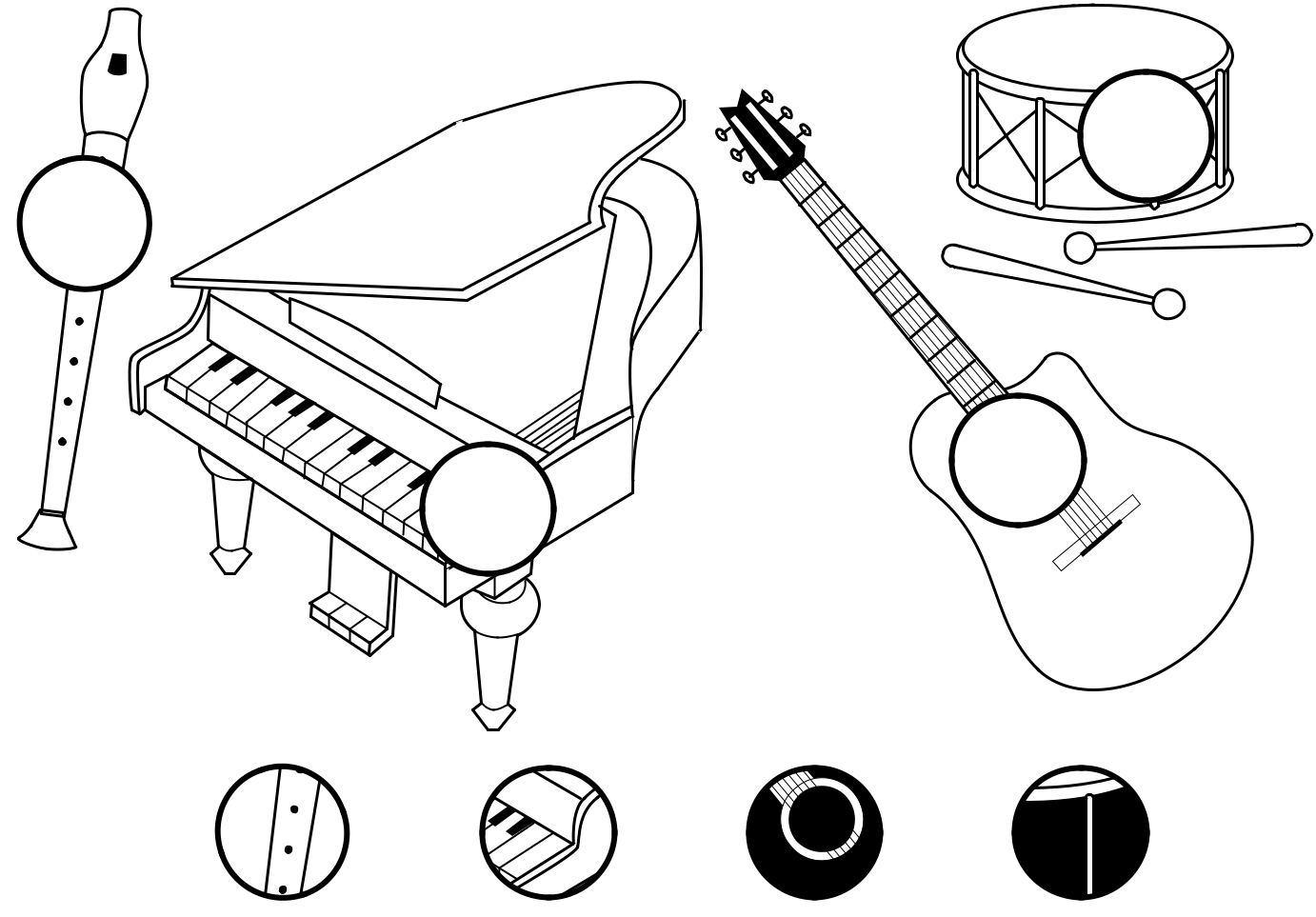 W każdej pętli skreśl lub dorysuj brakujące instrumenty tak, aby ich liczba była zgodna z liczbą kropek na kostce.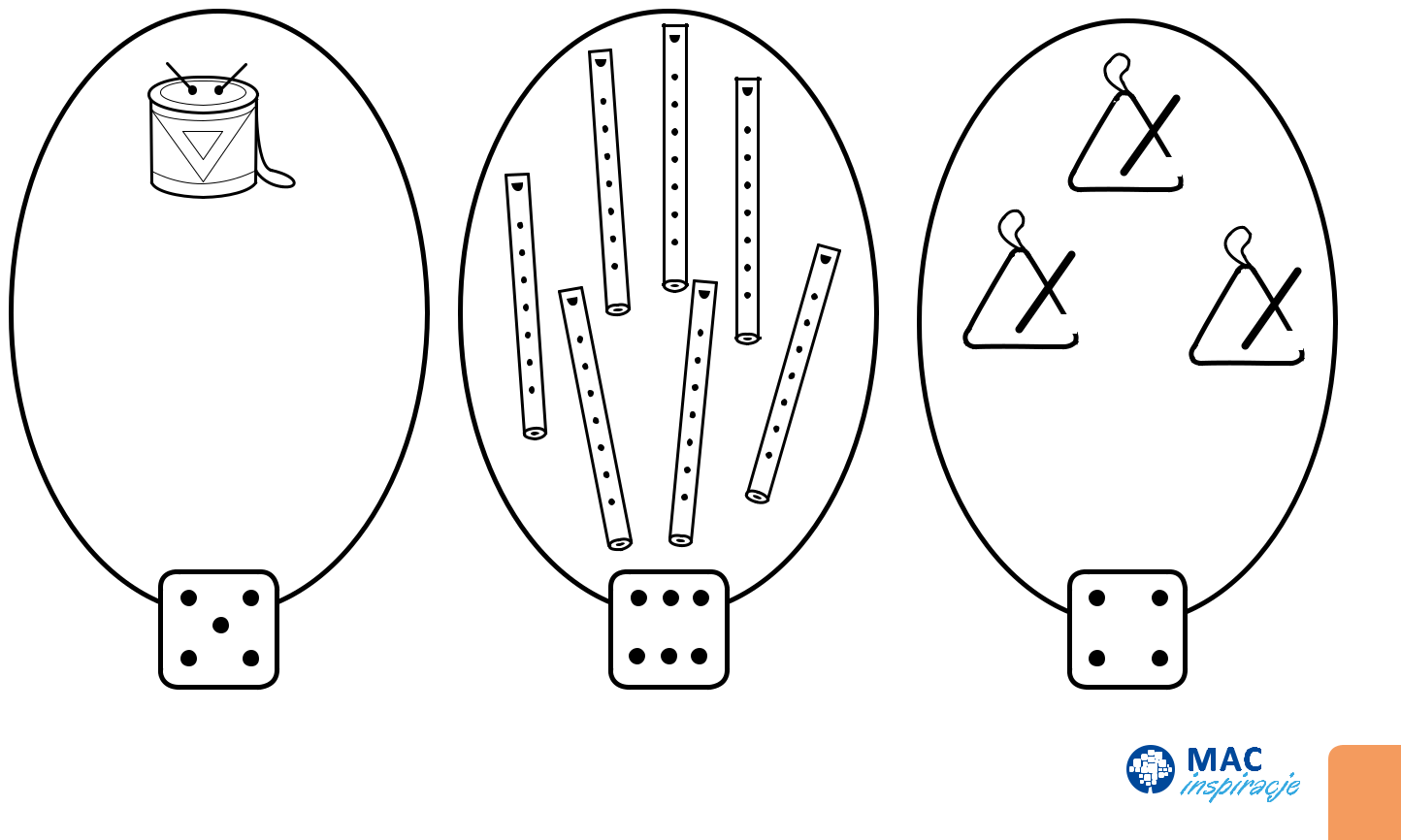 